.With many thanks to Marie McLeod for the Chase turn suggestionNO TAGS, NO RESTARTS!!Intro:  80 counts (start on lyrics)S1: GRAPEVINE RIGHT, KICK LEFT, GRAPEVINE LEFT, KICK RIGHTS2: CROSSING TOE STRUT RIGHT OVER LEFT, ¼ TURN RIGHT, WEAVE (3:00)S3: MONTEREY ¼ TURN RIGHT, SIDE ROCK, RECOVER, BACK ROCK, RECOVER     (6:00)S4: CHASE TURN ½ LEFT, HOLD, ¼ TURN RIGHT, BOUNCE HEELS TWICE (3:00)Start the dance againEnjoyCONTACT:Email: Glenis Martin  letslinedance@telus.netPhone:  1-403-259-6109Shake A Little Soul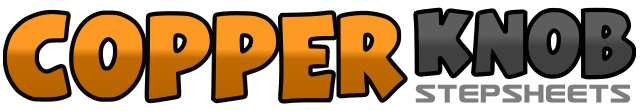 .......Count:32Wall:4Level:High Beginner.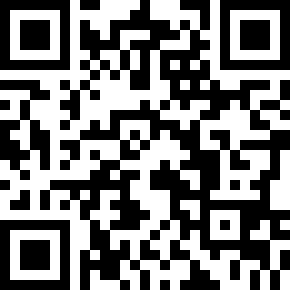 Choreographer:Glenis Martin (CAN) - November 2019Glenis Martin (CAN) - November 2019Glenis Martin (CAN) - November 2019Glenis Martin (CAN) - November 2019Glenis Martin (CAN) - November 2019.Music:Soul Shake - Tommy CastroSoul Shake - Tommy CastroSoul Shake - Tommy CastroSoul Shake - Tommy CastroSoul Shake - Tommy Castro........1,2,3,4Step RF to right side, step LF behind RF, step right, kick LF forward diagonally5,6,7,8Step LF to left side, step RF behind LF, step left, kick RF forward diagonally1,2,Crossing RF over LF touch on toe, step right heel down,3,4Step back touch left toe, step left heel down5,6,7,8¼ turn right stepping on RF, cross LF over RF, step right, step LF behind RF1,2Point RF to right, ¼ turn right stepping RF next to LF3,4Point LF to left, step LF next to right5,6,7,8Rock RF to right side, recover onto LF, rock RF back, recover onto LF1,2,3,4Step forward RF (1), make a 1/2 turn left stepping fwd LF (2) step right (3), hold (4)5,6,7,8Step fwd left (5), make ¼ turn right (with weight on both feet for 6), bounce heels x 2 (7,8)